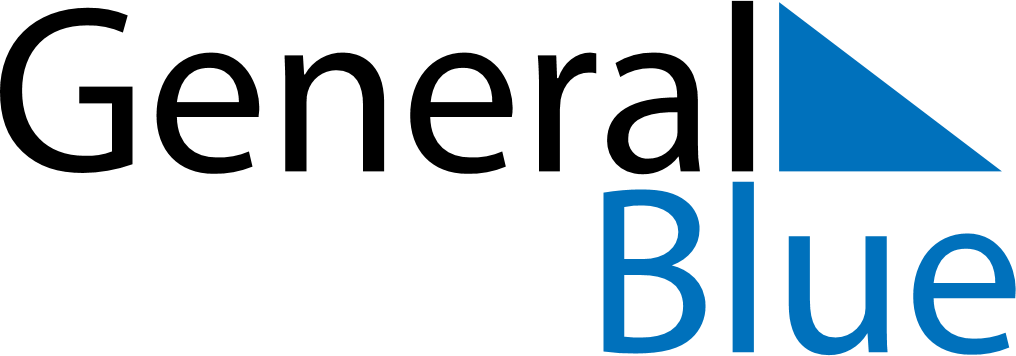 December 2021December 2021December 2021NorwayNorwayMondayTuesdayWednesdayThursdayFridaySaturdaySunday12345Second Sunday of Advent6789101112Third Sunday of Advent13141516171819Fourth Sunday of Advent20212223242526Christmas EveChristmas DayBoxing Day2728293031New Year’s Eve